RESEARCH PROJECT PROPOSAL 
EXECUTIVE SUMMARY – EXAMPLE
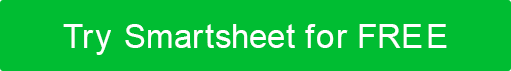 EXECUTIVE SUMMARYUnearthing the Secrets of Ancient Mesopotamia Researchers Dr. Jane Smith, Department of Archaeology, University of HistoryDr. Alex Johnson, Department of Anthropology, Global Archaeological InstituteDr. Emily Zhang, Middle Eastern Studies, Heritage UniversityBackground or Introduction This research delves into the ancient civilization of Mesopotamia, exploring its urban structures and social dynamics. Given its significance as one of the world's earliest civilizations, we believe that understanding Mesopotamia offers insights into the development of urban living and cultural evolution.Research Question or Hypothesis How did urbanization in ancient Mesopotamia influence social and economic structures? We hypothesize that rapid urbanization led to significant changes in social hierarchy and trade practices.Objectives and Scope 	The primary objective is to examine urban planning and its effects on Mesopotamian society. The research is focused on archaeological sites in modern-day Iraq, specifically on urban centers dating back to 3500-3000 BCE.Methodology Our approach includes archaeological excavations, the analysis of artifacts, and the examination of ancient texts. We plan to employ radiocarbon dating to determine age and GIS technology to map urban layouts.Preliminary Results or Expected Outcomes	We anticipate uncovering evidence of complex urban planning, including residential, commercial, and religious structures. These findings could reshape our understanding of Mesopotamian society and its influence on later civilizations.Significance and Potential Impact This research aims to provide a deeper understanding of the origins of urban societies. It has the potential to influence current urban studies and contribute to global historical knowledge.Contact Information 	Dr. Jane Smith - [email@example.com] Archaeology Department, University of History [Contact Phone Number]EXECUTIVE SUMMARYProject TitleResearchers TextBackground or Introduction TextResearch Question or Hypothesis TextObjectives and Scope 	TextMethodology TextPreliminary Results or Expected Outcomes	TextSignificance and Potential Impact TextContact Information 	TextDISCLAIMERAny articles, templates, or information provided by Smartsheet on the website are for reference only. While we strive to keep the information up to date and correct, we make no representations or warranties of any kind, express or implied, about the completeness, accuracy, reliability, suitability, or availability with respect to the website or the information, articles, templates, or related graphics contained on the website. Any reliance you place on such information is therefore strictly at your own risk.